Отчет о проделанной работе,  посвященной  к 99 летию                         Расула Гамзатова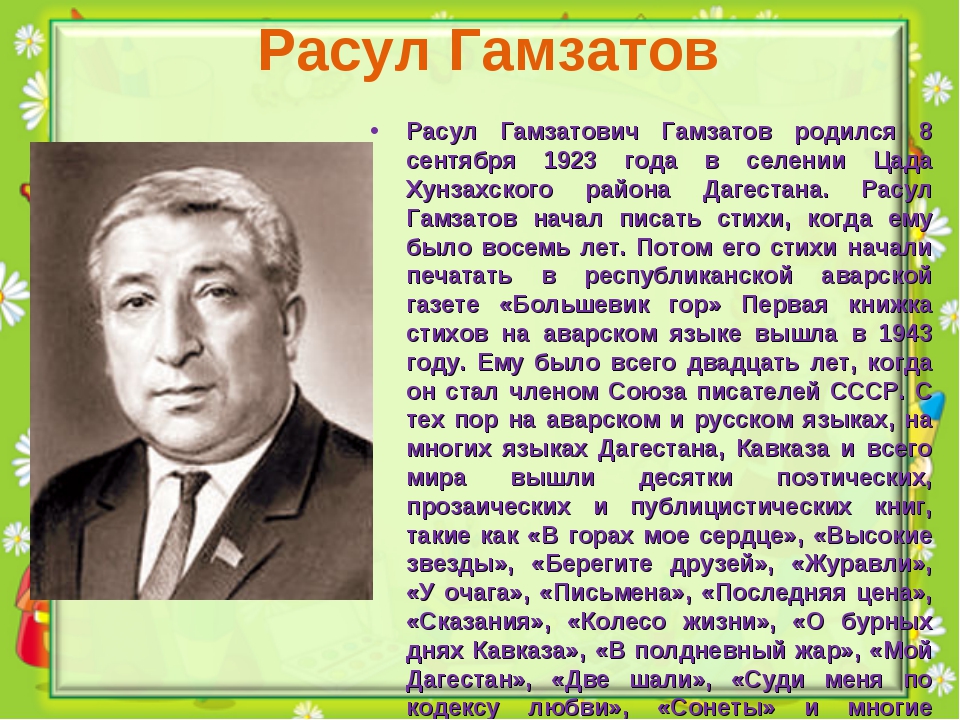 Торжественная линейка, посвященная ко дню рождения народного  поэта Расула Гамзатова  - 8.09.2022.Доклад – Муртазаалива З.М.Конкурс на лучшего чтеца – стихи Расула Гамзатова- 9.09.2022.Провели конкурс среди 1-10 кл Конкурс на лучшее исполнение песни на стихи Расула Гамзатова ( уч.4-6кл)Сценка – из произведении Расула Гамзатова – «Мой Дагестан» - уч.9кл.Выставка книг – Расула Гамзатова – ответственная – библиотекарь Вечер памяти Расула Гамзатова отв.- Муртазаалиева  З.М.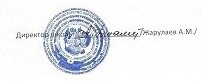 